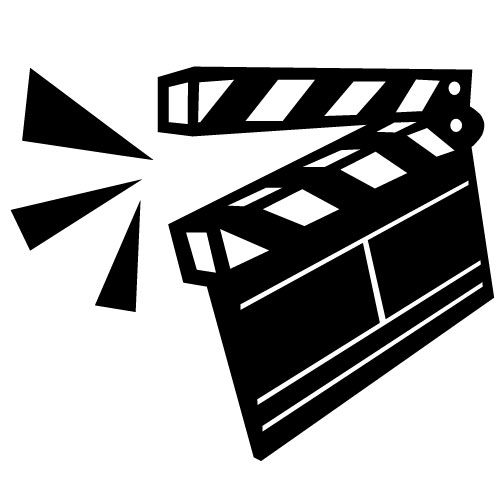 Pozor, snemamo! Akcija!UČITELJI OŠ FRANA METELKA ŠKOCJANVABIMO učence (5. do 9. razreda), ki zmorejo in hočejo več, da se nam pridružijo na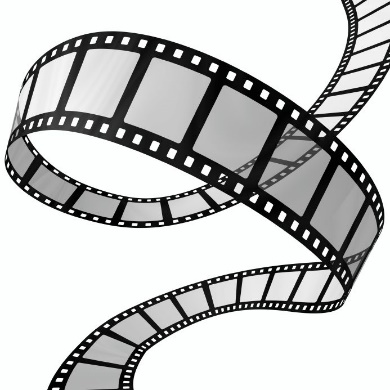 FILMSKO – ANIMACIJSKIH DELAVNICAHKdaj? V četrtek, 22. 2. 2024, od 15.00 do 18.30.Kje? V šoli.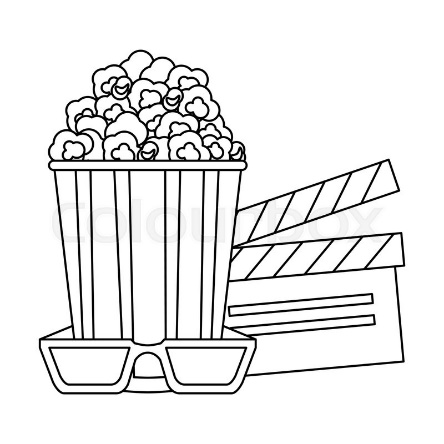 Za delavnice potrebujete: radovednost, dobro voljo in veselje do ustvarjanja.Vljudno vabljeni!--------------------------------------------------PRIJAVNICAPrijavljam svojega otroka _______________________________________, učenca ____ razreda, na dejavnosti, ki bodo potekale v četrtek, 22. 2. 2024, v šoli. Podpis staršev:___________________________________Datum:_______________________________POTEK DEJAVNOSTIČASDEJAVNOSTDEJAVNOST15.00Zbor v jedilnici šole in delitev v skupine. Zbor v jedilnici šole in delitev v skupine. 15.00 – 16.30POZOR, UČENCI SNEMAJO!JAN CERLEEMA MAKOVECFilmska delavnica – snemanje zabavnih kratkih filmovMOJA PRVA ANIMACIJADANIELA ZUPAN DEŽMANSARA CIZELJDelavnica animacije – animiranje v tehniki »stop motion«16.30 – 17.00Malica in sprostitev.Malica in sprostitev.17.00 – 18.30POZOR, UČENCI SNEMAJO!JAN CERLEEMA MAKOVECFilmska delavnica MOJA PRVA ANIMACIJADANIELA ZUPAN DEŽMANSARA CIZELJDelavnica animacije 18.30 Pospravljanje in odhod domovPospravljanje in odhod domov